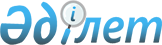 О выделении средств из резерва Правительства Республики КазахстанПостановление Правительства Республики Казахстан от 7 мая 2008 года N 427



      В соответствии с Законом Республики Казахстан от 6 декабря 2007 года "
 О республиканском бюджете на 2008 год 
", постановлением Правительства Республики Казахстан от 20 марта 2007 года N 225 "
 Об утверждении Правил исполнения республиканского и местных бюджетов 
" Правительство Республики Казахстан 

ПОСТАНОВЛЯЕТ:





      1. Выделить Министерству труда и социальной защиты населения Республики Казахстан из резерва Правительства Республики Казахстан, предусмотренного в республиканском бюджете на 2008 год на неотложные затраты, средства в сумме 110430000 (сто десять миллионов четыреста тридцать тысяч) тенге для финансирования расходов, связанных с изготовлением юбилейных медалей в ознаменование 10-летия столицы Республики Казахстан "10 жыл Астана".




      2. Министерству финансов Республики Казахстан обеспечить контроль за целевым использованием выделенных средств.




      3. Настоящее постановление вводится в действие со дня подписания.

      

Премьер-Министр




      Республики Казахстан                       К. Масимов


					© 2012. РГП на ПХВ «Институт законодательства и правовой информации Республики Казахстан» Министерства юстиции Республики Казахстан
				